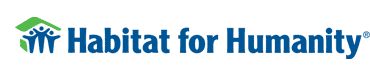 Habitat for Humanity 2013 Honduras Spring Break TripDear Applicant, Thank you for your interest in the Habitat for Humanity Spring Break work trip to Honduras. Applications are due Friday, October 5th by midnight. Please email them to habitat2013honduras@gmail.com. If you have any questions, please do not hesitate to contact us, your trip leaders Logan Peterson and Ally Odom, at the same address. We can’t wait to read your applications!Good Luck! Logan and AllyPlease be honest and have fun with your application. This is our opportunity to get to know you!Name: Major: Phone #:Email:Year: Share a past experience in public service and how it has impacted you.What do you want to gain from participating in this trip? What can the group expect to gain from you? Include specific skills and/or talents. Have you ever worked with Habitat? Besides Habitat, what are you other interests and time commitments? This trip heavily relies on fundraising. Do you have any prior fundraising experience? If so, explain. Regardless of fundraising experience, give us one unique fundraising idea.Would you have a problem writing letters to friends and family asking for financial support for the trip?Getting to know you¿Hablas español? ¡Di la verdad! (It is ok if you don’t!):If you could go to any concert what would it be:What is your favorite TV show:Please copy and paste the URL to any youtube video:If any, what superpower would you have: